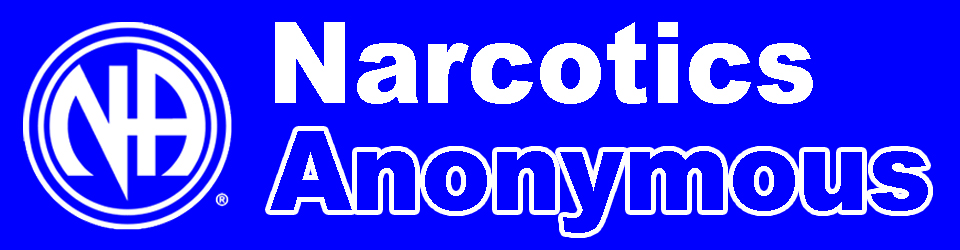 Start your night right is celebrating 5years!Come join us!  Great speakers, food, clean time countdown and lots of fellowshipJune 22, 2019 6:30-7:4568 Falmouth St Attleboro Ma